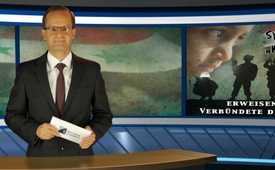 Syrienkrieg: „White Helmets“ erweisen sich als Verbündete der Terroristen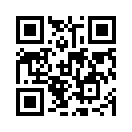 In der westlichen Presse werden die sogenannten „White Helmets“, eine Zivilschutzorganisation von Freiwilligen in Syrien, die in den Rebellengebieten aktiv ist, als Zivilisten und freiwillige Helfer beschrieben, die neutral und unbewaffnet sind. Im Syrienkrieg würden sie jeden Tag ihr Leben aufs Spiel setzen, um anderen das Leben zu retten. Viele Indizien deuten aber darauf hin, dass es sich dabei nicht um eine neutrale Organisation, sondern um Verbündete der terroristischen al-Nusra-Front handelt.In der westlichen Presse werden die sogenannten „White Helmets“, eine Zivilschutzorganisation von Freiwilligen in Syrien, die in den Rebellengebieten aktiv ist, als Zivilisten und freiwillige Helfer beschrieben, die neutral und unbewaffnet sind. Im Syrienkrieg würden sie jeden Tag ihr Leben aufs Spiel setzen, um anderen das Leben zu retten. Viele Indizien deuten aber darauf hin, dass es sich dabei nicht um eine neutrale Organisation, sondern um Verbündete der terroristischen al-Nusra-Front handelt: 
● Die „White Helmets“ halten sich ausschließlich in den von Terroristen kontrollierten Gebieten auf und können sich dort völlig ungestört bewegen. 
● Sie sind auch keineswegs neutral. So fordert ihr Chef, Raed Saleh, eine Flugverbotszone über Syrien, welche einzig den Rebellen nützen würde.
● Es gibt Video- und Fotobeweise die zeigen, wie Menschen von Terroristen in Anwesenheit der „White Helmets“ brutal hingerichtet werden und die Leichen anschließend von den „White Helmets“ weggeschafft werden.
● Die „White Helmets“ sind zudem ein Hauptlieferant von Bildmaterial aus Syrien an westliche Medien. Zu den bekanntesten Bildern, die von den „White Helmets“ geliefert wurden, gehört etwa jenes des fünfjährigen Omran Daqneesh. Auffällig ist, dass es solche Bilder immer nur von angeblichen Angriffen der syrischen oder russischen Armee gibt. Bilder oder Berichte von Verbrechen der Terroristen werden nie geliefert.
Die „White Helmets“ entlarven sich dadurch als Verbündete der Terroristen in Syrien und ihrer mächtigen internationalen Unterstützer.von da.Quellen:http://alles-schallundrauch.blogspot.ch/2016/10/wer-sind-die-weissen-helme.html
https://deutsch.rt.com/international/41614-white-helmets--unabhangige-humanitare
https://de.wikipedia.org/wiki/Syrischer_ZivilschutzDas könnte Sie auch interessieren:#Syrien - www.kla.tv/Syrien

#UnruhenSyrien - in Syrien - www.kla.tv/UnruhenSyrienKla.TV – Die anderen Nachrichten ... frei – unabhängig – unzensiert ...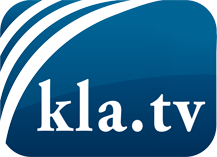 was die Medien nicht verschweigen sollten ...wenig Gehörtes vom Volk, für das Volk ...tägliche News ab 19:45 Uhr auf www.kla.tvDranbleiben lohnt sich!Kostenloses Abonnement mit wöchentlichen News per E-Mail erhalten Sie unter: www.kla.tv/aboSicherheitshinweis:Gegenstimmen werden leider immer weiter zensiert und unterdrückt. Solange wir nicht gemäß den Interessen und Ideologien der Systempresse berichten, müssen wir jederzeit damit rechnen, dass Vorwände gesucht werden, um Kla.TV zu sperren oder zu schaden.Vernetzen Sie sich darum heute noch internetunabhängig!
Klicken Sie hier: www.kla.tv/vernetzungLizenz:    Creative Commons-Lizenz mit Namensnennung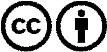 Verbreitung und Wiederaufbereitung ist mit Namensnennung erwünscht! Das Material darf jedoch nicht aus dem Kontext gerissen präsentiert werden. Mit öffentlichen Geldern (GEZ, Serafe, GIS, ...) finanzierte Institutionen ist die Verwendung ohne Rückfrage untersagt. Verstöße können strafrechtlich verfolgt werden.